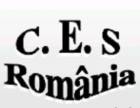 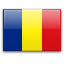 RoumanieDate d'entrée: July 2, 1999Membre de l'AICESISMembre de l'ILOConseil Économique et SocialNote on Social Dialogue (January 2013) (418.33 Kb) TéléchargerContacts(40-21) 316-31-33 / 34 ; (40-21) 310-23-56(40-21) 316-31-31ces@ces.ro / sjeni@ces.rowww.ces.ro7-9 Dr. Dimitrie Gerota Street – Sector 2 – 020111 BUCHAREST (ROMANIA)